Tuesday 26th November 2019Spellings – Dice ColouringRoll the dice and colour your spelling word in the colour listed.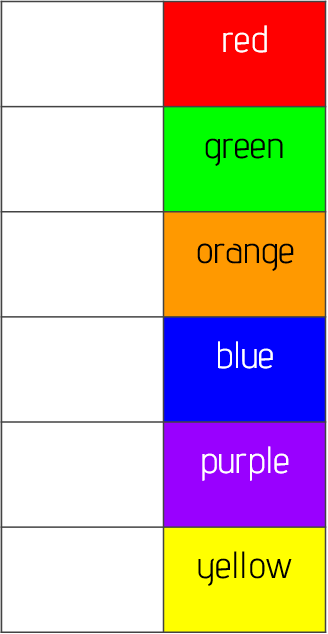 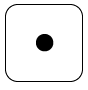 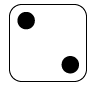 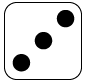 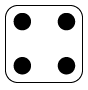 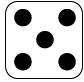 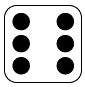 